СОДЕРЖАНИЕ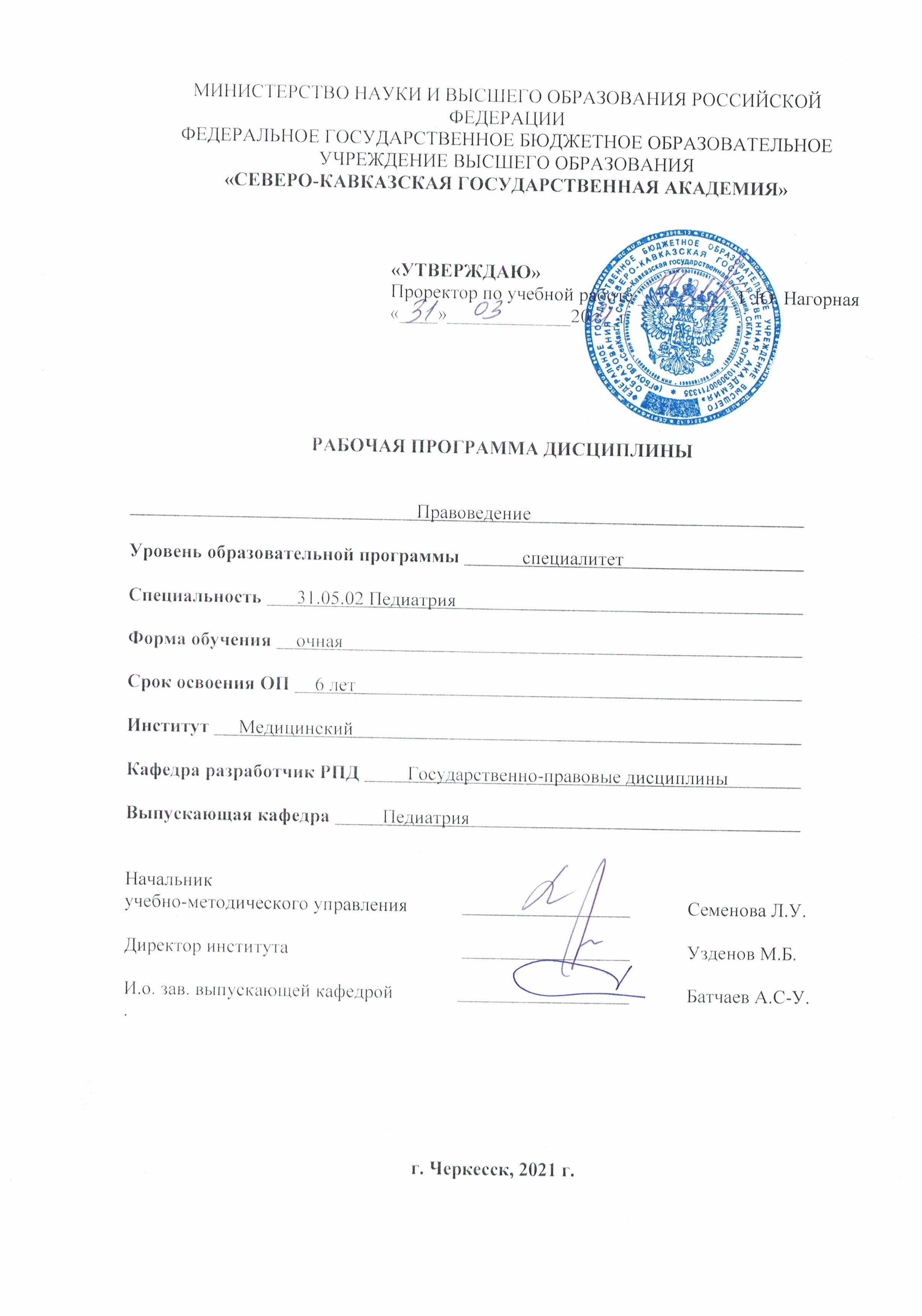 ЦЕЛИ ОСВОЕНИЯ ДИСЦИПЛИНЫЦели освоения дисциплины «Правоведение»     Цель изучения дисциплины «Правоведение» – дать будущему специалисту оптимальный объем правовых знаний, позволяющий грамотно принимать юридически значимые решения при осуществлении профессиональной деятельности, формирование у будущего врача необходимого уровня теоретических знаний об основных дефинициях и положениях правовой науки, а также необходимых навыков правомерного поведения при осуществлении профессиональной деятельности и в повседневной жизни; правовое воспитание, повышение уровня правосознания и правовой культуры.Задачи курса: обучение теоретическим знаниям о принципах прав, правовых институтах, категориях и современном уровне развития правовой науки;обучение основным положениям различных отраслей права РФ;обучение основным положениям законодательства РФ в сфере здравоохранения;ознакомление обучающихся с правовыми вопросами медицинского страхования при оказании медицинской помощи (услуги) с акцентом на первичное (амбулаторно-поликлиническое) звено отечественного здравоохранения, правовым регулированием в сфере медицинского страхования;ознакомление обучающихся с правами и обязанностями медицинских работников лечебно-профилактических учреждений, различных структур системы здравоохранения, принципам и положениям их социально-правовой защиты, юридической ответственностью за правонарушения при осуществлении профессиональной деятельности;формирование у обучающихся уважительного отношения к правам пациентов и ответственности врачей за причинение вреда здоровью, за профессиональные и профессионально-должностные правонарушения;ознакомление обучающихся с принципами и положениями Международного медицинского права в соответствии с этическими, моральными и религиозными нормами;воспитание у обучающихся уважительного отношения к законам и другим нормативно-правовым актам как к основополагающему гаранту соблюдения прав, свобод и интересов граждан и общества.2. МЕСТО ДИСЦИПЛИНЫ В СТРУКТУРЕ ОБРАЗОВАТЕЛЬНОЙ ПРОГРАММЫ2.1. Дисциплина «Правоведение» относится к базовой части Блока 1 Дисциплины (модули) (Б1. О.05), имеет тесную связь с другими дисциплинами. 2.2. В таблице приведены предшествующие и последующие дисциплины, направленные на формирование компетенций дисциплины в соответствии с матрицей компетенций ОП.3. ПЛАНИРУЕМЫЕ РЕЗУЛЬТАТЫ ОБУЧЕНИЯПланируемые результаты освоения образовательной программы (ОП) – компетенции обучающихся определяются требованиями образовательного стандарта по специальности и формируются в соответствии с матрицей компетенций ОП4. СТРУКТУРА И СОДЕРЖАНИЕ ДИСЦИПЛИНЫ 4.1. ОБЪЕМ ДИСЦИПЛИНЫ И ВИДЫ УЧЕБНОЙ РАБОТЫ4.2. СОДЕРЖАНИЕ ДИСЦИПЛИНЫ 4.2.1.  Разделы (темы) дисциплины, виды учебной деятельности и формы контроля4.2.2. Лекционный курс	4.2.3. Практические занятия4.3. САМОСТОЯТЕЛЬНАЯ РАБОТА ОБУЧАЮЩИХСЯ5. ПЕРЕЧЕНЬ УЧЕБНО-МЕТОДИЧЕСКОГО ОБЕСПЕЧЕНИЯ ДЛЯ САМОСТОЯТЕЛЬНОЙ РАБОТЫ ОБУЧАЮЩИХСЯ ПО ДИСЦИПЛИНЕ5.1. Методические указания для подготовки обучающихся к лекционным занятиям Главным условием эффективности работы на лекции является внимательное отношение к получаемой информации. Слушая лекцию, необходимо: стремиться к пониманию и усвоению содержания лекции,
главных положений и идей ее темы, их внутренней взаимосвязи; осмыслить излагаемый материал, выделить в нем главное и существенное;мысленно установить связь нового материала с ранее изученным, вспомнить то, что уже известно по данному вопросу;установить, на что опирается новый материал, какие идеи в нем развиваются, конкретизируются;связывать новую информацию с имеющимися знаниями, опытом, фактами.Работая на лекции, обучающийся должен обратить внимание на особенности техники ее исполнения. Повышением или понижением тона, изменением ритма, паузой или ударением преподаватель подчеркивает основные положения, главные мысли, выводы. Уловив манеру и технику исполнения лекции тем или иным преподавателем, обучающийся значительно облегчает свою работу по первичному анализу и обработке излагаемого материала. Важно уловить и другие методические особенности, в частности: как преподаватель определяет цель лекции, намечает задачи, формулирует проблемы, использует систему доказательств, делает обобщения и выводы, как увязывает теоретические положения с практикой.Важной особенностью работы обучающихся на лекции является ее запись. Запись лекции дисциплинирует его, активизирует внимание, а также позволяет обучающемуся обработать, систематизировать и сохранить в памяти полученную информацию. Запись лекционного материала ориентирует на дальнейшее углубленное изучение темы или проблемы, помогает при изучении исторической литературы, первоисточников и т.д.Качественная запись достигается соблюдением ряда условий. Прежде всего, для лекций должна быть заведена специальная тетрадь, в которой записываются: название темы лекции, основные вопросы плана, рекомендованная обязательная и дополнительная литература, При записи лекции точно фиксируются определения основных понятий и категорий, важнейшие теоретические положения, наиболее важный цифровой, фактический материал. Особое внимание надо обращать на выводы и обобщения, делаемые преподавателем в заключении лекции. Весь остальной материал излагается кратко, конспективно.      Нуждается в записи материал, который еще не вошел в учебники и учебные пособия. Этим материалом может быть новейшая научная информация, современная система аргументации и доказательства. При конспектировании лекции важно соблюдать ряд внешних моментов. Прежде всего, необходимо избрать наиболее удобную форму записи материалов лекций       Записи лекций по любой дисциплине, в том числе по правоведению, надо вести четко и разборчиво. Каждая лекция отделяется от другой, пишется с новой страницы. После освещения каждого из вопросов плана целесообразно делать небольшой интервал, пропуск в 3-4 строчки. Впоследствии сюда можно будет вписать замечания, ссылки на научную литературу или новые данные из рекомендованной для самостоятельной работы литературы.        При записи полезно использовать сокращения слов. Можно пользоваться общеупотребительными сокращениями, а также вводить в употребление и собственные сокращения. Чаще всего это делается путем написания двух или трех начальных букв слова, пропуска средних букв и записи одной-двух первых и последних.Во время лекции преподаватель может использовать средства наглядности: условно-логические схемы, графики, чертежи и т.п.Если показываются фрагменты фильма, приводятся аналогии, цитируется художественная, публицистическая или мемуарная литература, то в конспекте делаются соответствующие пометки, что позволяет в случае необходимости в будущем обращаться к этим источникам.     Необходимо отметить, что после окончания лекции работа не завершается. В тот же день целесообразно внимательно просмотреть записи, восстановить отдельные положения, которые оказались законспектированы сокращенно или пропущенными, проверить и уточнить приводимые фактические данные, если нет уверенности в правильности их фиксации в конспекте, записать собственные мысли и замечания, с помощью системы условных знаков обработать конспект с тем, чтобы он был пригоден для использования в процессе подготовки к очередной лекции, семинарскому занятию, собеседованию или зачету.     Обработка конспекта также предполагает логическое деление его на части, выделение основных положений и идей, главного теоретического и иллюстративного, эмпирического материала. Заголовок делается на полях в начале этой части. Таким образом, обучающийся анализирует законспектированный материал, составляет его план. При последующей работе этот план оказывает серьезную методологическую и содержательно-информационную помощь.    Подготовка к лекции, слушание лекции, правильно записанный и обработанный конспект легко используется в практической деятельности обучающегося, в нем быстро находится нужная информация, он становится для обучающегося незаменимым рабочим материалом.5.2. Методические указания для подготовки обучающихся к лабораторным занятиям – лабораторные занятия не предусмотрены5.3. Методические указания для подготовки обучающихся к практическим занятиям     Практические занятия являются наряду с лекционными занятиями одной из основных форм организации учебного процесса и учебной познавательной деятельности обучающихся под руководством, контролем и во взаимодействии с преподавателем. Для обеспечения успешной подготовки обучающегося к практическому занятию ему заранее формулируется домашнее задание на подготовку к занятию. Это задание может быть представлено в виде: указания разделов лекционного курса или учебников и учебных пособий, которые необходимо изучить при подготовке к занятию; вопросов, которые будут рассмотрены на предстоящем практическом занятии и разделов учебников и учебных пособий, которые необходимо изучить при подготовке ответов на эти вопросы; конкретных практических заданий, которые необходимо выполнить при подготовке к занятию и указания литературы, необходимой для их выполнения; по выбору преподавателя могут быть использованы и иные формы выдачи заданий (подготовка к выступлению на заданную тему, подготовка рецензии на журнальную публикацию и т. п.).         Успешное усвоение дисциплины предполагает активное, творческое участие обучающихся на всех этапах ее изучения путем планомерной, повседневной и заинтересованной работы. Обучающимся рекомендуется творчески относиться к лекционному материалу и материалу учебников и учебных пособий, изучать не только учебную, но и научную литературу. Рекомендуется просмотреть конспект лекции сразу после занятий, отметить материал, который вызывает затруднения для понимания и которому следует уделить больше внимания в процессе самостоятельной работы.  Если самостоятельно с использованием дополнительных источников обучающемуся не удается преодолеть смысловые затруднения, то вопрос можно вынести на консультацию у преподавателя или задать вопрос на очередной лекции. Последовательность подготовки к практическому занятию:Прежде всего следует доработать текст лекции по соответствующей теме, внимательно изучить план практического занятия, содержание основных учебных вопросов, выносимых для обсуждения, а также список рекомендованной литературы и дополнительные задания, которые могут быть даны преподавателем.Спланировать самостоятельную работу по подготовке к занятию: когда, какие источники, по какой проблеме следует найти и изучить; когда и по каким вопросам подготовить краткие письменные ответы, выступления или доклады. Подобрать в библиотеке литературу, которая рекомендована для подготовки к занятию и бегло просмотреть ее и отобрать те источники, где имеются ответы на поставленные учебные вопросы. Внимательно ознакомиться с содержанием книги или статьи, отметить те части текста, в которых вопросы практического занятия, раскрываются наиболее глубоко и подробно, сделать закладки. 5.4. Методические указания по самостоятельной работе обучающихсяПри планировании и организации самостоятельной работы необходимо помнить, что выбор и формулировка дидактических целей должны соответствовать видам самостоятельной деятельности обучающихся, как в рамках учебного занятия, так и внеаудиторной работы.систематизация и закрепление полученных теоретических знаний и практических умений;углубление и расширение теоретических знаний;формирование умений использовать справочную, правовую, нормативную документацию и специальную литературу;развитие познавательных способностей и активности обучающихся;формирование у обучающихся самостоятельности мышления, способности к саморазвитию, самосовершенствованию и самоактуализации;развитие исследовательских умений.Практика работы с обучающимися позволяет выделить следующие основные виды самостоятельной активной деятельности обучающихся, которые используют преподаватели в системе профессионального обучения:составление тезисов и конспектов при работе с учебной, специальной, справочной и методической литературой; самостоятельное изучение темы с использованием учебной и справочной литературы;работа по заданию преподавателя с новинками литературы по
подготовке    материала    для    опережающего    обучения    и
сообщение его на занятиях;поиск практических примеров в обществе, в средствах массовой информации по изучаемым темам, разделам и дисциплине в целом.При выполнении самостоятельной работы обучающиеся проходят следующие этапы: определяют цель работы;конкретизируют проблемную ситуацию;делают оценку собственных знаний для выполнения задачи;планируют и выполняют работу.Памятка для обучающихся по самостоятельной работе:внимательно прочитайте тему;перечислите ваши действия по выполнению задания;составьте план работы, выделяя главные разделы;в   каждом   разделе   наметьте   основные   положения;пронумеруйте их;в конце выполнения работы оцените, достигли ли вы поставленной цели.Образовательные технологии7. УЧЕБНО-МЕТОДИЧЕСКОЕ И ИНФОРМАЦИОННОЕ ОБЕСПЕЧЕНИЕ ДИСЦИПЛИНЫ 7.1. Перечень основной и дополнительной учебной литературы                                    Основная литература 1.	Правоведение [Электронный ресурс]: учебник для студентов вузов неюридического профиля/ С.С. Маилян [и др.]. — 3-е изд. — Электрон. текстовые данные. — М.: ЮНИТИ-ДАНА, 2017. — 414 c. — 978-5-238-01655-9. — Режим доступа: http://www.iprbookshop.ru. 8117/21П от 11 июня 2021.html2.	Фоменко, Р.В. Правоведение [Электронный ресурс]: учебное пособие/ Р.В. Фоменко. — Электрон. текстовые данные. — Самара: Поволжский государственный университет телекоммуникаций и информатики, 2017. — 148 c. — 2227-8397. — Режим доступа: http://www.iprbookshop.ru. 8117/21П от 11 июня 2021.html3.	Шаблова, Е.Г. Правоведение [Электронный ресурс]: учебное пособие/ Е.Г. Шаблова, О.В. Жевняк, Т.П. Шишулина. — Электрон. текстовые данные. — Екатеринбург: Уральский федеральный университет, ЭБС АСВ, 2016. — 192 c. — 978-5-7996-1716-5. — Режим доступа: http://www.iprbookshop.ru. 8117/21П от 11 июня 2021.html                                     Дополнительная литература 1.	Кочкаров, Р.М. Нравственные ценности права и юридического образования в контексте аксиологического подхода [Текст]: монография/ Р.М. Кочкаров.- М.: Перо, 2014.- 240 с.2.	Мархгейм, М.В. Правоведение [Текст]: учебник/ М.В. Мархгейм, М.Б. Смоленский, Е.Е. Тонков; под ред. М.Б. Смоленского.- 10-е изд., испр.- Рн/Д.: Феникс, 2011.- 413 с.3.	Мухаев, Р.Т. Правоведение [Электронный ресурс]: учебник для студентов, обучающихся по неюридическим специальностям/ Р.Т. Мухаев. — Электрон. текстовые данные. — М.: ЮНИТИ-ДАНА, 2013. — 431 c. — 978-5-238-02199-7. —Режим доступа: http://www.iprbookshop.ru. 8117/21П от 11 июня 2021.html4.	Сорокина, Н.В. Правоведение [Электронный ресурс]: методические рекомендации по организации самостоятельной работы студентов/ Н.В. Сорокина. — Электрон. текстовые данные. — Волгоград: Волгоградский институт бизнеса, 2014. — 49 c. — 2227-8397. — Режим доступа: http://www.iprbookshop.ru. 8117/21П от 11 июня 2021.html7.2. Перечень ресурсов информационно-телекоммуникационной сети «Интернет» ЭБС IPRbooks договор номер 8117/21П от 11 июня 2021 года. Действует  с 01 июля 2021 года до 01 июля 2022 года7.3. Информационные технологии 1.Учебная аудитория для проведения занятий лекционного типа. Лицензионное программное обеспечение:OC Windows 7 Professional-ПодпискаMicrosoft Imagine Premium. Идентификатор подписчика: 1203743421 Статус: активно до 01.07.2020 г.MS Office 2007(61743639 от 02.04.2013. Статус: лицензия бессрочная)Свободное программное  обеспечение: WinDjView, 7-Zip2. Учебная аудитория для проведения практических занятий, групповых и индивидуальных консультаций, текущего контроля и промежуточной аттестации.Лицензионное программное обеспечение:OC Windows 7 Professional-ПодпискаMicrosoft Imagine Premium. Идентификатор подписчика: 1203743421 Статус: активно до 01.07.2022 г.MS Office 2007(61743639 от 02.04.2013. Статус: лицензия бессрочная)Свободное программное  обеспечение: WinDjView, 7-Zip3.Помещение для самостоятельной работы.Лицензионное программное обеспечение:OC MS Windows 7 Professional (Open License: 61031505 от 16.10.2012г. Статус: лицензия бессрочная)MS Office 2010 (Open License: 61743639 от 02.04.2013 г. Статус: лицензия бессрочная);Dr.Web Enterprise Security Suite(Антивирус) от 24.09.2018г.  с/н: WH6Q-K21J-Q65V-1EL6. Статус: активно до 26.09.2022 г.;Лицензионное программное обеспечение:OC MS Windows Server 2008 R2 Standart (Open License: 64563149 от 24.12.2014г.);OC MS Windows 7 Professional (Open License: 61031505 от 16.10.2012.Статус: лицензия бессрочная)OC MS Windows XP Professional (Open License: 63143487 от 26.02.2014.Статус: лицензия бессрочная)MS Office 2010 (Open License: 61743639 от 02.04.2013 г. Статус: лицензия бессрочная);Dr.Web Enterprise Security Suite(Антивирус) от 24.09.2018г.  с/н: WH6Q-K21J-Q65V-1EL6. Статус: активно до 26.09.2022 г.;Лицензионное программное обеспечение:OC MS Windows Server 2008 R2 Standart (Open License: 64563149 от 24.12.2014г.);MS Office 2010 (Open License: 61743639 от 02.04.2013 г.. Статус: лицензия бессрочная);Dr.Web Enterprise Security Suite(Антивирус) от 24.09.2018г.  с/н: WH6Q-K21J-Q65V-1EL6. Статус: активно до 26.09.2022 г.8. МАТЕРИАЛЬНО-ТЕХНИЧЕСКОЕ ОБЕСПЕЧЕНИЕ ДИСЦИПЛИНЫ 8.1. Требования к аудиториям (помещениям, местам) для проведения занятий1. Учебная аудитория для проведения занятий лекционного типа. Специализированная мебель: Кафедра, доска меловая, парты, стулья; Набор демонстрационного оборудования и учебно-наглядных пособий, обеспечивающих тематические иллюстрации:Проектор  Экран  Ноутбук  2. Учебная аудитория для проведения практических занятий, групповых и индивидуальных консультаций, текущего контроля и промежуточной аттестации.Специализированная мебель: стол преподавательский, парты, компьютерные столы, стулья, доска меловая.Технические средства обучения, служащие для предоставления информации большой аудитории: персональные компьютеры.3.Помещение для самостоятельной работы.Специализированная мебель: стол, парты, компьютерные столы, стулья, доска меловая.Компьютерная техника с возможностью подключения к сети «Интернет» и обеспечением доступа в электронную информационно-образовательную среду ФГБОУ ВО «СКГА». Мультимедийная система: системные блоки, мониторы, экран рулонный настенный, проектор.9. ОСОБЕННОСТИ РЕАЛИЗАЦИИ ДИСЦИПЛИНЫ ДЛЯ ИНВАЛИДОВ И ЛИЦ С ОГРАНИЧЕННЫМИ ВОЗМОЖНОСТЯМИ ЗДОРОВЬЯ Для обеспечения образования инвалидов и обучающихся с ограниченными возможностями здоровья разрабатывается (в случае необходимости) адаптированная образовательная программа, индивидуальный учебный план с учетом особенностей их психофизического развития и состояния здоровья, в частности применяется индивидуальный подход к освоению дисциплины, индивидуальные задания: рефераты, письменные работы и, наоборот, только устные ответы и диалоги, индивидуальные консультации, использование диктофона и других записывающих средств для воспроизведения лекционного и практического материала.В целях обеспечения обучающихся инвалидов и лиц с ограниченными возможностями здоровья комплектуется фонд основной учебной литературы, электронных образовательных ресурсов, адаптированных к ограничениям их здоровья, доступ к которым организован в БИЦ ФГБОУ ВО «СКГА». В библиотеке проводятся индивидуальные консультации для данной категории пользователей, оказывается помощь в регистрации и использовании сетевых и локальных электронных образовательных ресурсов, предоставляются места в читальном зале. Компетенции, формируемые в процессе изучения дисциплины2. Этапы формирования компетенции в процессе освоения дисциплиныОсновными этапами формирования указанных компетенций при изучении обучающимися дисциплины являются последовательное изучение содержательно связанных между собой разделов (тем) учебных занятий. Изучение каждого раздела (темы) предполагает овладение обучающимися необходимыми компетенциями. Результат аттестации обучающихся на различных этапах формирования компетенций показывает уровень освоения компетенций обучающимися.Этапность формирования компетенций прямо связана с местом дисциплины в образовательной программе. 3. Комплект контрольно-оценочных средств по дисциплинеСЕВЕРО-КАВКАЗСКАЯ  ГОСУДАРСТВЕННАЯ АКАДЕМИЯКафедра Административно-правовых дисциплинВопросы к зачету      по дисциплине ПравоведениеВрач как субъект правоотношений.Врачебная тайна в правовом аспекте.Врачебный долг и право.Должностное лицо в медицинской практике.Исковая давность в деятельности врача.Медико-правовые аспекты алкоголизма, наркомании.Медико-правовые аспекты проституции.Маркетинг в деятельности врача.Особенности правового регулирования труда медицинских работников. Клятва врача и право. Презумпция невиновности в деятельности врача. Права пациента. Неоказание медицинской помощи: правовые последствия. Оставление в опасности в медицинской практике – правовые  последствия. Причинение вреда здоровью в ходе диагностики и лечения – правовые последствия. Медицинские преступления, совершенные по неосторожности. Виды неосторожности, причинно-следственная связь. Уголовно-правовая оценка заражения инфекционными агентами при лечебных и диагностических манипуляциях. Осложнения операций и манипуляций и причинение вреда здоровью в медицине. Понятие «Врачебная ошибка». Уголовно-правовая и гражданско-правовая оценка исходов лечения при расхождении диагнозов.  Право на возмещение вреда здоровью, причиненному при оказании медицинской помощи. Понятие «крайняя необходимость» применительно к медицине. Право на занятие медицинской деятельностью: сертификация, лицензирование. Эксперимент в медицине: правовые аспекты. Взятка в здравоохранении: уголовно-правовые аспекты. Отказ от лечения пациента: документирование, последствия для врача и пациента. Оказание медицинской помощи без согласия пациента. Согласие на инвазивные методы лечения или диагностики, особенности документирования. Согласие на лечение несовершеннолетних в разные возрастные периоды. Медицинское страхование в России на современном этапе. Гражданско-правовая ответственность за вред причиненный пациенту в ходе лечения Моральный вред, причиненный пациенту, в ходе лечения или диагностики: гражданская ответственность причинителя, СРки условной давности. Обжалование действий врача и лечебного учреждения в суде. Регрессные иски лечебного учреждения к врачу-причинителю вреда здоровью. Платные медицинские услуги: правовое регулирование, ответственность врача и лечебного учреждения.  Патологоанатомическое и судебно-медицинское вскрытие: назначение, отказ от вскрытия, правовые последствия. Экспертиза качества оказания медицинской помощи в медицинском страховании. Основание к Административной ответственности врача в соответствии с Кодексом Российской Федерации об административных правонарушениях.  Выбор врача и лечебного учреждения: правовое регулирование и современная практика.  Трансплантация: правовое регулирование забора органов у трупа и живого донора. Правовые основы недобровольной госпитализации в психиатрический стационар. Особенности правового регулирования оказания психиатрической помощи в России. Уголовная и гражданская ответственность за оказание медицинских услуг без лицензии. Оборот наркотических средства, психотропных веществ и их прекурсоров: правовое регулирование, сложившаяся практика.Противоэпидемические мероприятия: особенности правового регулирования. Смерть: медико-правовой аспект. Право иностранных граждан, лиц без гражданства и беженцев на охрану здоровья. Права беременных женщин и матерей в области охраны здоровья. Частная медицинская практика: особенности правового регулирования.Критерии оценки: Оценка «зачтено» выставляется, если  обучающийся показывает:Владение специальной терминологией  Свободно владеет терминологией из различных разделов курса, Отвечает только на конкретный вопрос, соединяет знания из разных разделов курса только при наводящих вопросах экзаменатора  Отвечая на вопрос, может быстро и безошибочно проиллюстрировать ответ собственными примерами Может подобрать соответствующие примеры, чаще из имеющихся в учебных материалах Хорошо владеет всем содержанием, видит взаимосвязи, может провести анализ и т.д., но не всегда делает это самостоятельно без помощи экзаменатора   Умение проиллюстрировать теоретический материал примерами Демонстрирует различные формы мыслительной деятельности: анализ, синтез, сравнение, обобщение и т.д. Владеет аргументацией, грамотной, лаконичной, доступной и понятной речью. Присутствуют формы мыслительной деятельности: анализ, синтез, сравнение, обобщение и т.д. Хорошая аргументация, четкость,  лаконичность ответов. Оценка «не зачтено» выставляется, если  обучающийся: Редко использует при ответе термины, подменяет одни понятия другими, не всегда понимая разницы  множественные ошибки принципиального характера, имеющему разрозненные, бессистемные знания, обучающиеся не умеют выделять главное и второстепенное, допускают неточности в определении понятий, искажают их смысл, беспорядочно и неуверенно излагают материал, не могут применять знания для решения профессиональных задач. С трудом может соотнести теорию и практические примеры из учебных материалов;  примеры не всегда правильные Не умеет   соотнести теорию и практические примеры из учебных материалов;  примеры не всегда правильныеНе умеет или с трудом применяются некоторые формы мыслительной деятельности: анализ, синтез, сравнение, обобщение и т.д. Слабая аргументация, нарушенная логика  при ответе, однообразные формы изложения мыслейСЕВЕРО-КАВКАЗСКАЯ  ГОСУДАРСТВЕННАЯ АКАДЕМИЯКафедра Административно-правовых дисциплинКейс-задачипо дисциплине ПравоведениеСитуационная задача 1В связи с планируемым проведением клинического исследования лекарственного препарата для медицинского применения возникает вопрос о проведении этической экспертизы.Дать нормативно обоснованный ответ о проведении этической экспертизы.Ситуационная задача 2У специалиста возник вопрос о реализации конституционного права на бесплатную медицинскую помощь.Необходимо дать нормативно обоснованный ответ по реализации права на бесплатную медицинскую помощь.Ситуационная задача 3У специалиста возник вопрос о юридической силе решений Конституционного Суда РФ.Необходимо дать нормативное обоснование компетенции Конституционного Суда РФ.Ситуационная задача 4У специалиста возник вопрос о порядке оказания платных медицинских услуг. Необходимо дать нормативно обоснованный ответ об оказании платных медицинских услуг.Ситуационная задача 5У руководителя организации возник вопрос об обязанностях должностного лица организаций, которому стало известно об угрозе жизни или здоровью ребенка.Необходимо дать нормативно обоснованный ответ.Ситуационная задача 6У работника возник вопрос о расторжении трудового договора по инициативе работодателя, в случае однократного грубого нарушения работником трудовых обязанностей.Необходимо дать нормативно обоснованный ответ.Ситуационная задача 7У руководителя организации возник вопрос о перечне лицензионных требований в соответствии с Федеральным законом Российской Федерации от 4 мая . № 99-ФЗ «О лицензировании отдельных видов деятельности».Необходимо дать нормативно обоснованный ответ.Ситуационная задача 8У руководителя организации возник вопрос об обоснованном риске при проведении медицинского вмешательства.Необходимо дать нормативно обоснованный ответ.Ситуационная задача 9У руководителя организации возник вопрос о правах и обязанностях Федерального фонда ОМС.Необходимо дать нормативно обоснованный ответ.Ситуационная задача 10У руководителя организации возник вопрос о требованиях к разработке нормативов в области охраны окружающей среды.Необходимо дать нормативно обоснованный ответ.Ситуационная задача 11У руководителя организации возник вопрос о порядке предоставления сведений, составляющих врачебную тайну.Необходимо дать нормативно обоснованный ответ.Ситуационная задача 12У руководителя организации возник вопрос об оказании медицинской помощи без согласия граждан.Необходимо дать нормативно обоснованный ответ.Составление юридического документа   по дисциплине «Правоведение»  1.  Положение о комитете по этике.  2.  Жалоба на неправомерные действия должностного лица.  3.  Жалоба в Конституционный Суд РФ.  4.  Договор возмездного оказания услуг.  5.  Брачный договор.  6.  Трудовой договор.  7.  Заявление на предоставление лицензии.  8.  Ходатайство о назначении судебно-медицинской экспертизы.  9.  Декларация по налогу на доходы физических лиц.10.  Ходатайство о производстве экологической экспертизы.11.  Согласие на обработку персональных данных.12.  Согласие на медицинское вмешательство.Критерии оценки кейс-задач:- оценка «отлично» выставляется обучающемуся если кейс-задача решена правильно,  дано развернутое пояснение и обоснование сделанного заключения. Обучающийся  демонстрирует методологические и теоретические знания, свободно владеет научной терминологией. При разборе предложенной ситуации проявляет творческие способности, знание дополнительной литературы. Демонстрирует хорошие  аналитические способности, способен при обосновании своего мнения свободно  проводить аналогии между темами дисциплины;- оценка «хорошо» выставляется обучающемуся если кейс - задача решена правильно, дано пояснение и обоснование сделанного заключения. Обучающийся демонстрирует методологические и теоретические знания, свободно владеет научной  терминологией. Демонстрирует хорошие аналитические способности, однако допускает некоторые неточности при оперировании научной терминологией;- оценка «удовлетворительно» выставляется обучающемуся если кейс-задача решена правильно, пояснение и обоснование сделанного заключения было дано при  активной помощи преподавателя. Имеет ограниченные теоретические знания,  допускает существенные ошибки при установлении логических взаимосвязей,  допускает ошибки при использовании научной терминологии;- оценка «неудовлетворительно» выставляется обучающемуся если кейс-задача решена неправильно, обсуждение и помощь преподавателя не привели к правильному заключению. Обнаруживает неспособность к построению самостоятельных заключений. Имеет слабые теоретические знания, не использует научную  терминологию.СЕВЕРО-КАВКАЗСКАЯ  ГОСУДАРСТВЕННАЯ АКАДЕМИЯКафедра Административно-правовых дисциплинВопросы для коллоквиумапо дисциплине ПравоведениеПонятие, признаки и сущность государства.Понятие и классификация функций государства.Форма государства: общая характеристика ее элементов.Формы государственного правления.Формы государственного устройства.Политический режим: понятие и виды.Органы государства: понятие и виды.Понятие, сущность и признаки права.Источники права: понятие и виды.Система российского права. Отрасли права.Норма права: понятие, признаки, структура.Правовые отношения: понятие и состав.Понятие и основные формы реализации права.Правосознание: понятие и структура.Правовая культура: понятие и структура. Правовое воспитание.Понятие, признаки и виды правонарушений.Понятие, признаки и виды юридической ответственности.Правовые системы государств и правовые семьи. Понятие и общая характеристика конституционного права.Конституция РФ: понятие и общая характеристика.Гражданство РФ: понятие, основания приобретения и прекращение.Президент РФ, порядок его избрания и компетенция.Федеральное Собрание РФ: порядок формирования и компетенция.Правительство РФ.Судебная система РФ.Местное самоуправление в России.Конституционные права и свободы человека и гражданина.Конституционные обязанности.Понятие и общая характеристика гражданского права. Имущественные и неимущественные отношения.Субъекты гражданского права. Физические и юридические лица.Право собственности по законодательству РФ.Общая характеристика трудового права.Общая характеристика семейного права.Понятие брака. Условие и порядок его заключения и расторжения.Права и обязанности супругов.Права и обязанности родителей и детей.Понятие и система административного права.Виды административных правонарушений.Понятие и общая характеристика уголовного права.Понятие и виды преступлений по уголовному праву.Состав преступлений.Обстоятельства, исключающие преступность праву.Уголовная ответственность. Обстоятельства, смягчающие и отягчающие уголовное наказание.Уголовное наказание, его цели и виды.Особенности уголовной ответственности несовершеннолетних.Правовые основы медицинской деятельности.Правовой статус медицинских работниковМедицинская тайна в российском гражданском правеКритерии оценки коллоквиума:Оценка «отлично» - глубокое и прочное усвоение программного материала - полные, последовательные, правильные, грамотные и логически излагаемые ответы на поставленные вопросы. Оценка «хорошо» - знание программного материала - грамотное изложение, без существенных неточностей в ответе на вопрос, - правильное применение теоретических знаний.Оценка «удовлетворительно» - усвоение основного материала, при ответе допускаются неточности, недостаточно правильные формулировки, а также нарушение последовательности в изложении программного материала. Оценка «неудовлетворительно» - не знание программного материала,  при ответе возникают существенные ошибки. СЕВЕРО-КАВКАЗСКАЯ  ГОСУДАРСТВЕННАЯ АКАДЕМИЯКафедра Административно-правовых дисциплинКомплект тестовых заданийпо дисциплине Правоведение Методика оценивания уровня знаний по результатам тестированияТестовое задание имеет вопросы и несколько вариантов ответа, из которых правильный только один. Номер выбранного ответа необходимо отметить кружочком в бланке ответов.СЕВЕРО-КАВКАЗСКАЯ  ГОСУДАРСТВЕННАЯ АКАДЕМИЯКафедра Административно-правовых дисциплинТемы докладовпо дисциплине ПравоведениеТемы докладов1.	Правовые аспекты клонирования человека2. Медицинская тайна в российском гражданском праве:3. Международные и национальные стандарты при урегулировании споров в сфере предоставления медицинских услуг4. Медицинская организация как субъект гражданского права: Особенности лицензирования и аккредитации медицинской деятельности5. Гражданско-правовая ответственность за вред, причиненный здоровью или жизни пациента: вопросы теории и практики6. Врачебная ошибка: проблемы квалификации7. Правовое регулирование организации и деятельности медицинских учреждений в России8. Конституционное право на медицинскую помощь9. Гражданско-правовое регулирование договора добровольного медицинского страхования10. Гражданско-правовое регулирование оказания медицинских услуг в Российской Федерации11. Конституционное право граждан на медицинскую помощь: содержание и проблемы реализации12. Правовое регулирование медицинского страхования13. Гражданско-правовые проблемы страхования имущественных интересов участников отношений оказания медицинской помощи14. Гражданско-правовая ответственность за нарушения в сфере оказания медицинских услуг15. Страхование гражданской ответственности исполнителя медицинской услуги:16. Правовые проблемы применения искусственных методов репродукции человека17. Регулирование вопросов биоэтики в православном каноническом и светском праве современной России18. Страхование профессиональное ответственности медицинских работников19.Страхование профессиональной ответственности лиц, осуществляющих медицинскую деятельность20. Понятие медицинского права, его соотношение с другими отраслями права.21. Организационно-правовые формы субъектов оказания медицинской помощи.22. Основания возникновения, изменения и прекращения правоотношений в области здравоохранения.23. Правовые особенности формы согласия и отказа от медицинского вмешательства. Юридические последствия отсутствия согласия на медицинское вмешательство.24. Правовые основы оказания платных медицинских услуг.25. Оказание медицинской помощи без согласия граждан.26.Особенности правового регулирования репродуктивной деятельности.27.Классификация видов медицинской помощи.28. Характеристика основных признаков понятия качества медицинской помощи.29. Дефекты качества медицинской помощи.30.Особенности правового регулирования трансплантации органов и тканей человека.31.Медико-правовые аспекты эвтаназии, смерти, вскрытия и погребения трупа человека.32.Организация и порядок патологоанатомического и судебно-медицинского исследования трупа.33.Классификация видов медицинской экспертизы, основания, порядок и условия их выполнения.34. Иммунопрофилактика инфекционных заболеваний35.Порядок допуска к осуществлению медицинской деятельности.36.Оказание медицинской помощи лицам, зараженным ВИЧ-инфекцией.37. Оказание медицинской помощи больным наркоманией.38.Порядок и условия лицензирования медицинских учреждений.39.Правовой статус лечащего врача.40. Договор оказания медицинских услуг41.Моральный вред, основания и порядок его компенсации при ненадлежащем лечении.42.Ответственность медицинских работников за административные правонарушения.43.Понятие и классификация ятрогенных правонарушений44.Правовые основания, порядок и условия проведения медицинского эксперимента.45.Понятие обоснованного профессионального риска в деятельности врача. Правовые критерии превышения пределов обоснованного риска .46.Особенности правовой оценки действий врача при оказании им медицинской помощи по жизненным показаниям, при оказании экстренной помощи больному.47.Особенности правовой квалификации действий врача, совершенных во исполнение приказа или распоряжения.48.Правовое определение несчастного случая (казуса) в медицинской практике.49.Конвенции и рекомендации Всемирной Организации Здравоохранения и Европейского Сообщества по вопросам защиты прав человека в биологии и медицине.Критерии оценки докладов:         «Отлично»	выставляется, если обучающийся демонстрирует полное и глубокое раскрытие темы доклада, дает правильное определение основных понятий, обосновывает свои суждения, излагает материал последовательно, показывает высокий уровень теоретических знаний.            «Хорошо»	выставляется, если обучающийся раскрывает тему доклада, грамотно его излагает, достаточно полно отвечает на поставленный вопрос и дополнительные вопросы, формулирует выводы. В тоже время в докладе допускает несущественные погрешности.            «Удовлетворительно» выставляется, если обучающийся демонстрирует в докладе достаточные, но не глубокие знания программного материала, не допускает грубых ошибок или противоречий; но при раскрытии темы доклада отсутствует должная связь между анализом, аргументацией и выводами. Для получения правильного ответа требуются уточняющие вопросы.          «Неудовлетворительно»	выставляется, если обучающийся показывает в докладе недостаточные знания программного материала, допускает ошибки в формулировке определений и правил, искажающие их смысл, неправильно отвечает на поставленный вопрос или затрудняется, беспорядочно и неуверенно излагает материал.5. МЕТОДИЧЕСКИЕ МАТЕРИАЛЫ, ОПРЕДЕЛЯЮЩИЕ ПРОЦЕДУРЫ ОЦЕНИВАНИЯ КОМПЕТЕНЦИИТекущий контроль представляет собой проверку усвоения учебного материала теоретического и практического характера, регулярно осуществляемую на протяжении семестра. К достоинствам данного типа относится его систематичность, непосредственно коррелирующаяся с требованием постоянного и непрерывного мониторинга качества обучения, а также возможность оценки успеваемости обучающихся. Недостатком является фрагментарность и локальность проверки. Компетенцию целиком, а не отдельные ее элементы (знания, умения навыки) при подобном контроле проверить невозможно.К основным формам текущего контроля (текущей аттестации) можно отнести контрольные вопросы, кейс-задачи и тестовый контроль. Промежуточная аттестация осуществляется в конце семестра и завершает изучение дисциплины. Форма промежуточной аттестации: зачет.Текущий контроль и промежуточная аттестация традиционно служат основным средством обеспечения в учебном процессе «обратной связи» между преподавателем и обучающимся, необходимой для стимулирования работы обучающихся и совершенствования методики  преподавания дисциплин.Критерии оценки кейс-задач:- оценка «отлично» выставляется обучающемуся если кейс-задача решена правильно,  дано развернутое пояснение и обоснование сделанного заключения. Обучающийся  демонстрирует методологические и теоретические знания, свободно владеет научной терминологией. При разборе предложенной ситуации проявляет творческие способности, знание дополнительной литературы. Демонстрирует хорошие  аналитические способности, способен при обосновании своего мнения свободно  проводить аналогии между темами дисциплины;- оценка «хорошо» выставляется обучающемуся если кейс - задача решена правильно, дано пояснение и обоснование сделанного заключения. Обучающийся демонстрирует методологические и теоретические знания, свободно владеет научной  терминологией. Демонстрирует хорошие аналитические способности, однако допускает некоторые неточности при оперировании научной терминологией;- оценка «удовлетворительно» выставляется обучающемуся если кейс-задача решена правильно, пояснение и обоснование сделанного заключения было дано при  активной помощи преподавателя. Имеет ограниченные теоретические знания,  допускает существенные ошибки при установлении логических взаимосвязей,  допускает ошибки при использовании научной терминологии;- оценка «неудовлетворительно» выставляется обучающемуся если кейс-задача решена неправильно, обсуждение и помощь преподавателя не привели к правильному заключению. Обнаруживает неспособность к построению самостоятельных заключений. Имеет слабые теоретические знания, не использует научную  терминологию.Критерии оценки коллоквиума:- оценка «отлично» - глубокое и прочное усвоение программного материала - полные, последовательные, правильные, грамотные и логически излагаемые ответы на поставленные вопросы;- оценка «хорошо» - знание программного материала - грамотное изложение, без существенных неточностей в ответе на вопрос, - правильное применение теоретических знаний;- оценка «удовлетворительно» - усвоение основного материала, при ответе допускаются неточности, недостаточно правильные формулировки, а также нарушение последовательности в изложении программного материала;- оценка «неудовлетворительно» - не знание программного материала,  при ответе возникают существенные ошибки. Критерии оценки тестовых заданий:    Тесты являются простейшей форма контроля, направленная на проверку владения терминологическим аппаратом, современными информационными технологиями и конкретными знаниями в области фундаментальных и прикладных дисциплин. Тест состоит из небольшого количества элементарных задач; может предоставлять возможность выбора из перечня ответов; занимает часть учебного занятия (10–30 минут); правильные решения разбираются на том же или следующем занятии; частота тестирования определяется преподавателем Критерии оценки докладов:        - оценка «отлично»	выставляется, если обучающийся демонстрирует полное и глубокое раскрытие темы доклада, дает правильное определение основных понятий, обосновывает свои суждения, излагает материал последовательно, показывает высокий уровень теоретических знаний;            - оценка «хорошо»	выставляется, если обучающийся раскрывает тему доклада, грамотно его излагает, достаточно полно отвечает на поставленный вопрос и дополнительные вопросы, формулирует выводы. В тоже время в докладе допускает несущественные погрешности;           - оценка «удовлетворительно» выставляется, если обучающийся демонстрирует в докладе достаточные, но не глубокие знания программного материала, не допускает грубых ошибок или противоречий; но при раскрытии темы доклада отсутствует должная связь между анализом, аргументацией и выводами. Для получения правильного ответа требуются уточняющие вопросы;          - оценка «неудовлетворительно»	выставляется, если обучающийся показывает в докладе недостаточные знания программного материала, допускает ошибки в формулировке определений и правил, искажающие их смысл, неправильно отвечает на поставленный вопрос или затрудняется, беспорядочно и неуверенно излагает материал.                                                  Критерии оценки зачета: Оценка «зачтено» выставляется, если  обучающийся показывает:Владение специальной терминологией  Свободно владеет терминологией из различных разделов курса, Отвечает только на конкретный вопрос, соединяет знания из разных разделов курса только при наводящих вопросах экзаменатора  Отвечая на вопрос, может быстро и безошибочно проиллюстрировать ответ собственными примерами Может подобрать соответствующие примеры, чаще из имеющихся в учебных материалах Хорошо владеет всем содержанием, видит взаимосвязи, может провести анализ и т.д., но не всегда делает это самостоятельно без помощи экзаменатора   Умение проиллюстрировать теоретический материал примерами Демонстрирует различные формы мыслительной деятельности: анализ, синтез, сравнение, обобщение и т.д. Владеет аргументацией, грамотной, лаконичной, доступной и понятной речью. Присутствуют формы мыслительной деятельности: анализ, синтез, сравнение, обобщение и т.д. Хорошая аргументация, четкость,  лаконичность ответов. Оценка «не зачтено» выставляется, если  обучающийся: Редко использует при ответе термины, подменяет одни понятия другими, не всегда понимая разницы  множественные ошибки принципиального характера, имеющему разрозненные, бессистемные знания, обучающиеся не умеют выделять главное и второстепенное, допускают неточности в определении понятий, искажают их смысл, беспорядочно и неуверенно излагают материал, не могут применять знания для решения профессиональных задач. С трудом может соотнести теорию и практические примеры из учебных материалов;  примеры не всегда правильные Не умеет   соотнести теорию и практические примеры из учебных материалов;  примеры не всегда правильныеНе умеет или с трудом применяются некоторые формы мыслительной деятельности: анализ, синтез, сравнение, обобщение и т.д. Слабая аргументация, нарушенная логика  при ответе, однообразные формы изложения мыслей1.Цели освоения дисциплины42.Место дисциплины в структуре образовательной программы43.Планируемые результаты обучения по дисциплине 54.Структура и содержание дисциплины 64.1.Объем дисциплины и виды  работы 64.2.Содержание учебной дисциплины 74.2.1.Разделы (темы) дисциплины, виды  деятельности и формы контроля 74.2.2.Лекционный курс 84.2.3.Практические занятия114.3. Самостоятельная работа обучающегося155.Перечень учебно-методического обеспечения для самостоятельной работы обучающихся по дисциплине 166.Образовательные технологии207.Учебно-методическое и информационное обеспечение  дисциплины 217.1.Перечень основной и дополнительной учебной литературы217.2.Перечень ресурсов информационно-телекоммуникационной сети «Интернет»227.3.Информационные технологии 228.Материально-техническое обеспечение  дисциплины 238.1.Требования к аудиториям (помещениям, местам) для проведения занятий239.Особенности реализации дисциплины для инвалидов и лиц с ограниченными возможностями здоровья23Приложение 1. Фонд оценочных средств24Приложение 2. Аннотация рабочей программы50№ п/пПредшествующие дисциплиныПоследующие дисциплины Знания, полученные на предыдущем уровне образования Б1. Б.25 Общественное здоровье и здравоохранение, экономика здравоохранения№п/пНомер/ индекс компетенцииНаименование компетенции (или ее части)Индикаторы достижения компетенции12341.УК-11Способен формировать нетерпимое отношение ккоррупционному поведениюиУК-11.1. Знать действующие правовые нормы, обеспечивающие борьбу с коррупцией в различных областях жизнедеятельности; способы профилактики коррупции и формирования нетерпимого отношения к ней. иУК-11.2. Уметь планировать, организовывать и проводить мероприятия, обеспечивающие формирование гражданской позиции и предотвращение коррупции в социуме.иУК-11.3. Владеть навыками взаимодействия в обществе на основе нетерпимого отношения к коррупции.2.ОПК-1Способен реализовывать моральные и правовые нормы, этические и деонтологические принципы в профессиональной деятельностииOПK-1.1 Знает и может использовать основные нормы медицинского права. иОПК-1.2 Знает и применяет на практике этические и деонтологические принципы, использует знания истории медициныВид учебной работыВид учебной работыВсего часов     Семестры     СеместрыВид учебной работыВид учебной работыВсего часов№2Вид учебной работыВид учебной работыВсего часовВсего часов1123Аудиторная контактная работа (всего)Аудиторная контактная работа (всего)3636В том числе:В том числе:Лекции (Л)Лекции (Л)1818Практические занятия (ПЗ)Практические занятия (ПЗ)1818Внеаудиторная контактная работаВнеаудиторная контактная работа22в том числе: индивидуальные и групповые консультациив том числе: индивидуальные и групповые консультации1,71,7Самостоятельная работа (СРО) (всего)Самостоятельная работа (СРО) (всего)3434Подготовка к практическим занятиям (ПЗ)Подготовка к практическим занятиям (ПЗ)1010Подготовка к текущему контролю (ПТК). КоллоквиумПодготовка к текущему контролю (ПТК). Коллоквиум1010Подготовка к тестированиюПодготовка к тестированию44Работа с литературойРабота с литературой1010Промежуточная аттестация зачет (З) в том числе (только для ЗФО):                 З                  З Промежуточная аттестация Прием зач., час.0,30,3ИТОГО: Общая трудоемкостьчасов7272ИТОГО: Общая трудоемкостьзач. ед.33№ п/п№ семестраНаименование раздела дисциплины Виды учебной деятельности, включая самостоятельную работу обучающихся(в часах)Виды учебной деятельности, включая самостоятельную работу обучающихся(в часах)Виды учебной деятельности, включая самостоятельную работу обучающихся(в часах)Виды учебной деятельности, включая самостоятельную работу обучающихся(в часах)Виды учебной деятельности, включая самостоятельную работу обучающихся(в часах)Формы текущей и промежуточной аттестации№ п/п№ семестраНаименование раздела дисциплины ЛЛРПЗСРОвсегоФормы текущей и промежуточной аттестации1234567891Теория государства и права4-41018тестовый контроль, кейс-задачи, доклады 1Материальное и процессуальное право (отрасли и процесс)8-81430 тестовый контроль, контрольная работа, кейс-задачи1Медицинское право6-61022тестовый контроль, коллоквиум,контрольная работаВнеаудиторная контактная работаиндивидуальные и групповые консультации1,7индивидуальные и групповые консультации5Промежуточная аттестация0,3зачетИтого:Итого:Итого:18-183472№ п/пНаименование раздела дисциплиныНаименование раздела дисциплиныНаименование темы лекцииСодержание лекцииСодержание лекцииВсего часов1223445Семестр 1Семестр 1Семестр 1Семестр 1Семестр 1Семестр 1Семестр 1Теория государства и праваОсновы государстваОсновы государстваТеория государства: причины и условия происхождения государства и правапонятие теории государства и правапонятие и функции государства правовое государство, гражданское общество22Теория государства и праваОсновы праваОсновы праваТеория права: происхождение права, понятие, его функции и признаки, отрасли права источники права нормы правапонятие правоотношения правонарушенияюридическая ответственность22Материальное и процессуальное право (отрасли и процесс)Конституционное правоКонституционное правоКонституция Российской Федерации – Основной закон государства. Конституционная      основа правовой системы. Основы конституционного строя. Основы правового статуса личности: понятие, элементы. Общая правоспособность.   Гражданство.  Принципы правового положения человека и гражданина.  Основные права, свободы и обязанности. Конституционные права граждан на охрану здоровья и медицинскую помощь. Гарантии прав и свобод22Материальное и процессуальное право (отрасли и процесс)Административное и трудовое правоАдминистративное и трудовое право Административно-правовые отношения.  Контроль и надзор в сфере здравоохранения.  Выдача разрешений на применение новых медицинских технологий как государственная контрольно-надзорная функция. Государственный санитарно-эпидемиологический надзор. Реализация административно-правовых отношений в процессе лицензирования медицинской и фармацевтической деятельности.  Административные правонарушения и наказания. Административная ответственность медицинских и фармацевтических  работников.Трудовой договор: понятие, стороны, содержание.  Заключение, изменение и прекращение трудового договора. Защита трудовых прав и законных интересов работников. Особенности регулирования труда женщин и работников в возрасте до восемнадцати лет. Рассмотрение и разрешение индивидуальных трудовых споров.Оплата труда работников здравоохранения.  Дисциплинарная и материальная ответственность медицинских ифармацевтических работников22Материальное и процессуальное право (отрасли и процесс)Гражданское право и процессСемейное правоГражданское право и процессСемейное правоОбщая характеристика гражданского права.Гражданские правоотношения. Юридические лица. Право собственности: понятие и виды права собственности; приобретение и прекращение права собственности; защита права собственности. Обязательственное прав: понятие и виды обязательств;исполнение обязательств; прекращение обязательств. Особенности гражданского процессаБрачно-семейные отношения. Условия и порядок заключения брака. Медицинское    обследование лиц, вступающих в брак.  Прекращение брака. Недействительность брака.  Личные права и обязанности супругов. Законный режим имущества супругов. Договорный режим имущества супругов. Ответственность супругов по обязательствам. Установление происхождения детей. Права несовершеннолетних детей. Тайна  усыновления ребенка. Права и обязанности родителей. Алиментные обязательства родителей и детей22Материальное и процессуальное право (отрасли и процесс)Уголовное право и процессУголовное право и процессПонятие преступления. Состав преступления: понятие, признаки и элементы состава преступления. Объект преступления. Объективная сторона преступления. Субъект преступления. Субъективная сторона преступления. Обстоятельства, исключающие преступность деяния. Понятие и цели наказания. Виды наказаний. Освобождение от уголовной     ответственности и от наказания.Уголовная ответственность медицинских и фармацевтических работников22Медицинское правоПравовое регулирование отдельных видов медицинской деятельностиПравовое регулирование отдельных видов медицинской деятельности Законодательство в сфере охраны здоровья и медицинское право. Основные принципы охраны здоровья. Права и обязанности граждан в сфере охраны здоровья.Охрана здоровья матери и ребенка, вопросы семьи и репродуктивного здоровья. Охрана здоровья матери и ребенка, вопросы семьи и репродуктивного здоровья.Права и обязанности медицинских и фармацевтических работников.Права и обязанности застрахованных лиц и медицинских организаций в сфере     обязательного медицинского страхования.Обращение лекарственных, наркотических средств и психотропных веществ22Медицинское правоПравонарушения в здравоохранении и юридическая ответственность Правонарушения в здравоохранении и юридическая ответственность Основания и условия возникновения и ответственности медицинских организаций и медицинских работников.Основные виды правонарушений в здравоохранении и санкций за их совершениеПонятие и виды юридической ответственности22Медицинское правоПрофессиональные и должностные правонарушения в медицинской деятельности и их профилактикаПрофессиональные и должностные правонарушения в медицинской деятельности и их профилактикаКлассификация профессиональных правонарушений медицинских работников.Преступления против жизни и здоровья личности.Преступления против здоровья населения.Должностные и хозяйственные преступления.Судебно- медицинская экспертиза при расследовании профессиональных правонарушений медицинских работников.22ИТОГО часов в семестре:ИТОГО часов в семестре:ИТОГО часов в семестре:ИТОГО часов в семестре:1818№ п/пНаименование раздела дисциплиныНаименование раздела дисциплиныНаименование практического занятияСодержание практического занятияСодержание практического занятияВсего часов1223445Семестр 1Семестр 1Семестр 1Семестр 1Семестр 1Семестр 1Семестр 1Теория государства и праваОсновы государстваОсновы государстваГосударство: понятие, признаки, функции.Механизм государства, его органы и их характеристика.Формы государства: а) форма правления;б) форма государственного устройства;в) политический режим22Теория государства и праваОсновы праваОсновы праваТеории происхождения права. Основные правовые системы современности. Международное право, как особая система права.Система и источники права. Нормативные акты.Правоотношения. Юридические факты. Юридическая ответственность. Законность и правопорядок.Правосознание и правовая культура медицинских и фармацевтических работников.22Материальное и процессуальное право (отрасли и процесс)Основы конституционного праваОсновы конституционного праваКонституция Российской Федерации – Основной закон государства. Конституционная основа правовой системы. Основы конституционного строя. Основы правового статуса личности: понятие, элементы. Общая правоспособность.   Гражданство.  Принципы правового положения человека и гражданина.  Основные права, свободы и обязанности. Конституционные права граждан на охрану здоровья и медицинскую помощь.  Гарантии прав и свобод.  Особенности федеративного устройства России. Реализация принципа разделения властей в России. Организация государственной власти в РФ.Президент Российской Федерации. Федеральное Собрание Российской Федерации.  Правительство Российской Федерации.  Полномочия органов государственной власти в сфере охраны здоровья. Министерство здравоохранения и социального развития Российской Федерации. Судебная система Российской Федерации. Конституционный Суд РФ, Верховный Суд РФ, Высший Арбитражный Суд РФ.22Материальное и процессуальное право (отрасли и процесс)Административное и трудовое правоАдминистративное и трудовое право Административно-правовые отношения.  Контроль и надзор в сфере здравоохранения.   Выдача разрешений на применение новых медицинских технологий как государственная контрольно-надзорная функция. Государственный санитарно-эпидемиологический надзор. Реализация административно-правовых отношений в процессе лицензирования медицинской и фармацевтической деятельности.  Административные правонарушения и наказания. Административная ответственность медицинских и фармацевтических работников.Трудовой договор: понятие, стороны, содержание.  Заключение, изменение и прекращение трудового договора. Защита трудовых прав и законных интересов работников. Особенности регулирования труда женщин и работников в возрасте до     восемнадцати лет. Рассмотрение и разрешение индивидуальных трудовых споров.Оплата труда работников здравоохранения.  Дисциплинарная и материальная ответственность медицинских ифармацевтических работников.22Материальное и процессуальное право (отрасли и процесс)Гражданское право и процессГражданское право и процессПонятие гражданского правоотношения. Физические и юридические лица. Право собственности.  Понятие и стороны обязательства. Исполнение обязательств. Обеспечение исполнения обязательств. Перемена лиц в обязательстве. Ответственность за нарушение обязательств. Прекращение обязательств. Сделки. Понятие и условия договора. Заключение договора.  Изменение и расторжение договора. Договор возмездного оказания услуг. Гражданско-правовая ответственность медицинских и фармацевтических работников.Наследственное право. Удостоверение завещания граждан, находящихся на излечении в стационарных лечебных учреждениях. Особенности гражданского процесса.22Материальное и процессуальное право (отрасли и процесс)Семейное правоСемейное правоБрачно-семейные отношения. Условия и порядок заключения брака. Медицинское    обследование лиц, вступающих в брак.  Прекращение брака. Недействительность брака.  Личные права и обязанности супругов. Законный режим имущества супругов. Договорный режим имущества супругов. Ответственность супругов по обязательствам. Установление происхождения детей. Права несовершеннолетних детей. Тайна  усыновления ребенка. Права и обязанности родителей. Алиментные обязательства родителей и детей.22Материальное и процессуальное право (отрасли и процесс)Уголовное право и процессУголовное право и процессПонятие преступления. Состав преступления: понятие, признаки и элементы  состава преступления. Объект преступления. Объективная сторона преступления. Субъект преступления. Субъективная сторона преступления. Обстоятельства, исключающие преступность деяния. Понятие и цели наказания. Виды наказаний. Освобождение от уголовной     ответственности и от наказания.Уголовная ответственность медицинских и фармацевтических работников.22Медицинское правоПравовое регулирование отдельных видов медицинской деятельностиПравовое регулирование отдельных видов медицинской деятельности Законодательство в сфере охраны здоровья и медицинское право. Основные принципы охраны здоровья. Права и обязанности граждан в сфере охраны здоровья.Охрана здоровья матери и ребенка, вопросы семьи и репродуктивного здоровья. Охрана здоровья матери и ребенка, вопросы семьи и репродуктивного здоровья.Права и обязанности медицинских и фармацевтических работников.Права и обязанности застрахованных лиц и медицинских организаций в сфере     обязательного медицинского страхования.Обращение лекарственных, наркотических средств и психотропных веществ.22Медицинское правоПравонарушения в здравоохранении и юридическая ответственность Правонарушения в здравоохранении и юридическая ответственность Основания и условия возникновения и ответственности медицинских организаций и медицинских работников.Основные виды правонарушений в здравоохранении и санкций за их совершениеПонятие и виды юридической ответственности22Медицинское правоПрофессиональные и должностные правонарушения в медицинской деятельности и их профилактикаПрофессиональные и должностные правонарушения в медицинской деятельности и их профилактикаКлассификация профессиональных правонарушений медицинских работников.Преступления против жизни и здоровья личности.Преступления против здоровья населения.Должностные и хозяйственные преступления.Судебно- медицинская экспертиза при расследовании профессиональных правонарушений медицинских работников.22Итого часов в семестре:Итого часов в семестре:Итого часов в семестре:Итого часов в семестре:1818№ п/пНаименование раздела дисциплиныНаименование раздела дисциплины№ п/п№ п/пВиды СРОВсего часовВсего часов13344566Семестр 1Семестр 1Семестр 1Семестр 1Семестр 1Семестр 1Семестр 1Семестр 1Теория государства и права1.1.1.1.Выполнение задания по темам практических занятий: Основы государстваОсновы праваВыполнение задания по темам практических занятий: Основы государстваОсновы праваВыполнение задания по темам практических занятий: Основы государстваОсновы права2Теория государства и права1.2.1.2.Подготовка к тестированиюПодготовка к тестированиюПодготовка к тестированию1Теория государства и права1.3.1.3.Текущий контроль. Формирование и усвоение содержания конспекта лекций на базе рекомендованной лектором учебной литературы и нормативно-правовых актов, включая информационные образовательные ресурсы Текущий контроль. Формирование и усвоение содержания конспекта лекций на базе рекомендованной лектором учебной литературы и нормативно-правовых актов, включая информационные образовательные ресурсы Текущий контроль. Формирование и усвоение содержания конспекта лекций на базе рекомендованной лектором учебной литературы и нормативно-правовых актов, включая информационные образовательные ресурсы 3Теория государства и права1.4.1.4.Работа с литературойРабота с литературойРабота с литературой4Материальное и процессуальное право (отрасли и процесс)2.1.2.1.Выполнение задания по темам практических занятий: Основы конституционного праваАдминистративное и трудовое право.Гражданское право и процессСемейное правоУголовное право и процессВыполнение задания по темам практических занятий: Основы конституционного праваАдминистративное и трудовое право.Гражданское право и процессСемейное правоУголовное право и процессВыполнение задания по темам практических занятий: Основы конституционного праваАдминистративное и трудовое право.Гражданское право и процессСемейное правоУголовное право и процесс	4Материальное и процессуальное право (отрасли и процесс)2.2.2.2.Подготовка к тестированиюПодготовка к тестированиюПодготовка к тестированию4Материальное и процессуальное право (отрасли и процесс)2.3.2.3.Текущий контроль.Формирование и усвоение содержания конспекта лекций на базе рекомендованной лектором учебной литературы и нормативно-правовых актов, включая информационные образовательные ресурсы Текущий контроль.Формирование и усвоение содержания конспекта лекций на базе рекомендованной лектором учебной литературы и нормативно-правовых актов, включая информационные образовательные ресурсы Текущий контроль.Формирование и усвоение содержания конспекта лекций на базе рекомендованной лектором учебной литературы и нормативно-правовых актов, включая информационные образовательные ресурсы 2Материальное и процессуальное право (отрасли и процесс)2.4.2.4.Работа с литературойРабота с литературойРабота с литературой4Медицинское право3.1.3.1.Выполнение задания по темам практических занятий: Правовое регулирование отдельных видов медицинской деятельностиПравонарушения в здравоохранении и юридическая ответственностьПрофессиональные и должностные правонарушения в медицинской деятельности и их профилактикаВыполнение задания по темам практических занятий: Правовое регулирование отдельных видов медицинской деятельностиПравонарушения в здравоохранении и юридическая ответственностьПрофессиональные и должностные правонарушения в медицинской деятельности и их профилактикаВыполнение задания по темам практических занятий: Правовое регулирование отдельных видов медицинской деятельностиПравонарушения в здравоохранении и юридическая ответственностьПрофессиональные и должностные правонарушения в медицинской деятельности и их профилактика4Медицинское право3.2.3.2.Подготовка к тестированиюПодготовка к тестированиюПодготовка к тестированию3Медицинское право3.3.3.3.Текущий контроль.Формирование и усвоение содержания конспекта лекций на базе рекомендованной лектором учебной литературы и нормативно-правовых актов, включая информационные образовательные ресурсы Текущий контроль.Формирование и усвоение содержания конспекта лекций на базе рекомендованной лектором учебной литературы и нормативно-правовых актов, включая информационные образовательные ресурсы Текущий контроль.Формирование и усвоение содержания конспекта лекций на базе рекомендованной лектором учебной литературы и нормативно-правовых актов, включая информационные образовательные ресурсы 1Медицинское правоРабота с литературойРабота с литературойРабота с литературой2ИТОГО часов в семестре:ИТОГО часов в семестре:ИТОГО часов в семестре:ИТОГО часов в семестре:ИТОГО часов в семестре:ИТОГО часов в семестре:ИТОГО часов в семестре:34№ п/п№ семестраВиды работыОбразовательные технологииВсего часов1234512Лекция «Основы государства»Проблемная лекция с элементами лекции-дискуссии 222Практическое занятие «Конституционное право»Практическое занятие в форме презентации232Практическое занятие «Административное и трудовое право»Практическое занятие в форме презентации242Лекция «Гражданское право и процесс»Проблемная лекция с элементами лекции-дискуссии 252Практическое занятие «Уголовное право и процесс»Практическое занятие в форме презентации262Практическое занятие «Правовое регулирование отдельных видов медицинской деятельности»Практическое занятие в форме дискуссии272Лекция «Правонарушения в здравоохранении и юридическая ответственность»Проблемная лекция с элементами лекции-дискуссии 282Практическое занятие «Профессиональные и должностные правонарушения в медицинской деятельности и их профилактика»Практическое занятие в форме дискуссии2Итого:Итого:Итого:Итого:16ИндексФормулировка компетенцииУК-11Способен формировать нетерпимое отношение к коррупционному поведениюОПК-1Способен реализовывать моральные и правовые нормы, этические и деонтологические принципы в профессиональной деятельностиРазделы дисциплиныКод и наименование индикатора достижения компетенцииКод и наименование индикатора достижения компетенцииРазделы дисциплиныУК-11ОПК-1Теория государства и права+   +Материальное и процессуальное право (отрасли и процесс)+  +Медицинское право+   +Коды компетенцийТЕСТЫУК-11ОПК-1Право – это:совокупность общеобязательных правил поведения, установленных или санкционированных государствомнормативно-правовой актзакон о поправках к конституциифедеральный законУК-11ОПК-1Отрасль права – это:институт правакомпоненты материального праваструктура праваглавное подразделение права, большая группа правил поведения, регулирующих какой-то вид общественных отношенийУК-11ОПК-1Норма права – это:гипотезаправило поведения обязательного характерамера государственного принуждениястепень обязательности и реальности праваУК-11ОПК-1Юридическая обязанность – это:обязанности, выполняемые по требованию должностного лицапостоянные обязанности, которые необходимо выполнятьмера должного, установленного законом поведениявыполнение обязанностей обязанной стороныУК-11ОПК-1Юридическая ответственность – это:применима к лицу, нарушившему закон, мера государственного принужденияуголовная ответственностьадминистративная ответственностьматериальная ответственностьУК-11ОПК-1Виды норм:общеобязательные к исполнениюуправомочивающие, обязывающие, запрещающиепредусматривающие многократное исполнениеносящие государственно-властный характерУК-11ОПК-1Источники российского права:форма правленияотношения собственностиКонституция РФформа государственного устройстваУК-11ОПК-1Структура правоотношений:деяния (действие, бездействие, правомерное, неправомерное)физические лица (граждане, иностранцы, лица без гражданства)юридические лица (государство, государственные органы, хозяйственные объединения, фонды)содержание, юридические факты, субъекты, объектыУК-11ОПК-1Структура нормы:гипотеза, диспозиция, санкцияобщеобязательность исполнения, многократное исполнение, государственно-властный характеруправомочивающие, обязывающие, запрещающие нормыморальные, религиозные, политические, этические нормыУК-11ОПК-1Применение права, основанного на принципах:установление фактических обстоятельств делазаконности, справедливости, целесообразности, обоснованностивыбор соответствующей правовой нормыпринятие решения (издание индивидуального акта)УК-11ОПК-1Систематизация законодательства:консолидацияинкорпорациядеятельность по приведению нормативных актов в единую упорядоченную системукодификацияУК-11ОПК-1Кодификация – это:положения, определяющие правовой статус отдельного органа, учреждения, предприятия, организацииуставы, определяющие правовое положение органов, организаций (например, Центральный Банк РФ)коренная переработка однородных нормативных актов и создание их на базе нового сводного нормативного акта стабильного содержания для соответствующей отраслиправила, регулирующие определенный род деятельностиУК-11ОПК-1Действие нормативно-правовых актов ограничивается:его отменой принявшим его органомокончанием СРка его действияпрекращения его действия вновь принятым актомвременем, пространством, кругом лицУК-11ОПК-1Действие нормативно-правовых актов в пространстве зависит:от уровня государственного органа, принявшего данный акт, от юридической силы актаот территории субъекта Федерацииот территории, указанной в самом нормативно-правовом актеот локальной территории (предприятия, учреждения, организации)УК-11ОПК-1Действие нормативно-правовых актов по кругу лиц:распространяют свое действие только на военнослужащихв отношении всех граждан РФ, иностранцев, лиц без гражданствараспространяют свое действие только на пенсионеровраспространяют свое действие только на инвалидовУК-11ОПК-1Законность – это:Неукоснительное соблюдение конституцииверховенство законарежим реального действия права в государствеэффективная государственная и общественная защита действия конституции и законовУК-11ОПК-1Принципы законности:сочетание убеждения и принуждениясочетание всех прав и обязанностейсправедливостьединство, всеобщность, целесообразностьУК-11ОПК-1Гарантии законности:экономические, политические, идеологические, социальные, правовыеконституционные, целостныесправедливые, нормативные, простыеподконтрольные, общеправовые, общеобязательныеУК-11ОПК-1Государство – это:профессиональный аппарат управлениясоциальная структура, политическая организациявещь, выгодная всем, но невыгодная каждому в отдельностиорганизация правительственного аппаратаУК-11ОПК-1Власть – это:система государственных органоввозможность распоряжаться кем-либоправо, сила и воля, свобода действий и распоряжений, начальствование, управлениевозможность определить поведение другого человекаУК-11ОПК-1Гражданское общество основывается на ценностях таких как:верховенство правового законаобъединение обществареальность прав и свободличная независимость, обеспечение прав человека, обеспечение частной собственностиУК-11ОПК-1Функции Конституции РФ:народнаяреальнаяучредительная, организаторская, идеологическая, информационная, стабилизирующая, программнаяосновополагающаяУК-11ОПК-1Государственное устройство:монархияУнитарное, Конфедерация, ФедерацияреспубликадемократияУК-11ОПК-1Главные признаки государства:гражданствоправовая системапубличная власть, государственный суверенитет, территория государстваналоги и сборыУК-11ОПК-1Функции государства:система исправительных учрежденийполиция (милиция)органы безопасностивнешние и внутренниеУК-11ОПК-1 Методы осуществления государственных функций:убеждение, принуждение, поощрение, наказаниеформа правленияформа государственного устройстваполитический режимУК-11ОПК-1 Виды монархий:президентскаяабсолютная, ограниченная, нетрадиционнаяпарламентскаясмешаннаяУК-11ОПК-1Республика как форма правления:ограниченнаяабсолютнаяпрезидентская, парламентская, смешаннаянетрадиционнаяУК-11ОПК-1Конституционный строй России:духовно-идеологическая деятельностьдемократическое, федеративное, суверенное, светское государствомонархияреспубликаполитический режимУК-11ОПК-1Принципы правотворчества:юридическо-организацинное обеспечениеинформационное обеспечениепланирование правотворческой деятельностинаучность, законность, демократизм, системностьУК-11ОПК-1Понятие закона:нормативно-правовой акт высшей юридической силырегулирование важнейших общественных отношенийстрогое соблюдение процессуального порядкаиспользование достижений науки, приемов и методов научного анализаУК-11ОПК-1Российская Федерация (Россия) это:демократическое государстводемократическое, федеративное, правовое государство с республиканской формой правленияфедеративное государствоправовое государствоУК-11ОПК-1Высшей ценностью в нашей стране является:государственный суверенитетгосударственная властьчеловек, его права и свободызаконУК-11ОПК-1Города Федерального значения:ВолгоградХабаровскНовосибирскМосква, Санкт-ПетербургУК-11ОПК-1Автономная область:ЕврейскаяИвановскаяКалужскаяБрянскаяУК-11ОПК-1Важнейшая задача Президента:принятие решения об отставке Правительства РФзащита конституционных прав и свобод человека, суверенитета государства, обеспечение согласованного функционирования и взаимодействия основ государственной властиутверждение военной доктрины РФформирование Администрации Президента РФУК-11ОПК-1Федеральное Собрание – это:парламент, представительный и законодательный орган РоссииСовет ФедерацииГосударственная ДумаПравительствоУК-11ОПК-1Формы государственного устройства:Российская ФедерацияРеспублика народной демократииСоветская республикаУнитарное государство, Федерация, КонфедерацияУК-11ОПК-1Федерация. Ее виды:территориальная, национальная, национально-территориальнаяунитарнаяфедеративнаяконфедеративнаяУК-11ОПК-1Внутренние функции государства:справедливость законаверховенство правового законазаконодательная деятельность, управление, судопроизводствореальность прав и свободУК-11ОПК-1Механизм государства:разделение властейсосредоточение власти в руках одного лицадемократический централизмсистема государственных органовУК-11ОПК-1Структура гражданского общества:самоуправляемость и саморазвитиеэкономическая, политическая, социальная системыплюрализм, открытостьправовой характер, свободаУК-11ОПК-1Ценности гражданского общества:требование личной безопасностиличная независимость, обеспечение прав человека, обеспечение частной собственностиправо на частную жизньуважение к другому человекуУК-11ОПК-1Жизнь гражданского общества делится на сферы:создание норм и ценностейобъединение обществаэкономическая, коммерческая, некоммерческая деятельностьобразование среды, в которой формируется активный человекУК-11ОПК-1Признаки Конституции РФ:форма государственного устройствастатус личности (права и свободы человека)отношения по поводу государственной властиучредительный и основополагающий характер, основной источник права и база для законодательства, высшая юридическая сила, стабильностьУК-11ОПК-1Принципы Конституции РФ:народовластие, федерализм, правовой характер государства, разделение властей, государственный суверенитет и т.д.консолидация обществазащита политической системырегулирование социальных отношенийУК-11ОПК-1Правительство России осуществляет власть:судебнуюзаконодательнуюисполнительнуюфинансовуюУК-11ОПК-1Правосудие в России осуществляется только:Конституционным судомПравительствомПрезидентомсудомУК-11ОПК-1Основные принципы местного самоуправления:организационная обособленность, многообразие форм реализации, самостоятельность и т.д.организационная основа местного самоуправленияправовая основа местного самоуправлениятерриториальная основа местного самоуправленияУК-11ОПК-1Местное самоуправление гарантируется:дотациямиобязанностью всех юридических и физических лиц, находящихся на территории муниципального образования, исполнять решения его населения и органа местного самоуправления, принятые в пределах их полномочийсубвенциямисобственными доходамиУК-11ОПК-1Референдум назначается только:Центральной избирательной комиссией РФКонституционным судом РФПрезидентом РФПравительством РФУК-11ОПК-1Источником власти в РФ является ее народ, который осуществляет свою власть:через суды РФ (федеральные суды)через Президента РФчерез Правительство РФнепосредственно через органы государственной власти, через органы местного самоуправленияУК-11ОПК-1Управление состоит из основных элементов:принятие решения, исполнение, контрольисполнительная властьуправленческие отношениясфера государственного управленияУК-11ОПК-1Функции административного права:установление запретовправоприменительная, правотворческая, правоохранительнаяпредоставление прав или дозволенийрекомендательныеУК-11ОПК-1Виды норм административного права:запрещающиематериальныезапрещающие, уполномочивающие, стимулирующие, рекомендательныепроцессуальныеУК-11ОПК-1Административное право регулирует:правоохранительные отношенияпроцессуальные отношенияматериальные отношенияуправленческие отношенияУК-11ОПК-1Виды административной ответственности:отказ в выдаче лицензиифизическое воздействиепредупреждение в письменной форме, штраф, конфискация имущества и т.д.применение оружияУК-11ОПК-1Административный проступок:предупреждение в письменной формелишение специального праваштрафвиновное (умышленное или неосторожное) действие или бездействие, посягающее на государственный порядок, собственность и т.д.УК-11ОПК-1При наложении административного взыскания учитываются:характер совершенного правонарушения, личность нарушителя, степень его вины и т.д.личный досмотризъятие документовзадержание транспортных средствУК-11ОПК-1Органы (должностные лица), уполномоченные рассматривать дела об административных правонарушениях:органы местного самоуправленияадминистративные комиссии, исполнительные комитеты, органы внутренних дел, комиссии по делам несовершеннолетнихобщественные объединенияпредприятия, учреждения, организацииУК-11ОПК-1Физические лица обладают:правами, обязанностямиимуществомправоспособностью, дееспособностьюнаучным трудомУК-11ОПК-1Объекты гражданского права:некоммерческие организацииучредительный органюридические лицавещи, ценные бумаги, служебная и коммерческая тайна, нематериальные благаУК-11ОПК-1Ценные бумаги:документдвижимые вещирезультат деятельностинематериальные благаУК-11ОПК-1Сделка:письменное уполномочиедействия граждан и организацийспособ защиты прав гражданобязанности по договоруУК-11ОПК-1Собственность:возмещение убытковвнедоговорные обязательстваотношения между людьми по поводу судьбы вещейвозмещение вреда в натуреУК-11ОПК-1Основания возникновения обязательства:ликвидация юридического лицапрощение долгасмерть гражданинавследствие причинения вреда, вследствие неосновательного обогащенияУК-11ОПК-1Основания прекращения обязательства:надлежащее исполнение, отступное, зачет, прощение долгапубличное обещание наградыпубличный конкурспричинение вредаУК-11ОПК-1Обеспечение исполнения обязательств:свобода договоранеустойка, залог, удержание, поручительство, банковская гарантия, задатокпринуждение заключить договорзаконный порядок заключения договораУК-11ОПК-1Договор в гражданском праве:реализация прав и обязанностейсвобода граждан заключить договорсоглашение двух или нескольких лицобеспечение прав и обязанностейУК-11ОПК-1Неправомерные действия:корыстные, хулиганские, умышленныеиндивидуальныегрупповыепо возрастному критериюУК-11ОПК-1 Принципы уголовной ответственности:мир и безопасность человечестваконституционный стройокружающая средапринципы законности, вины, справедливости, гуманизмаУК-11ОПК-1Преступление:виновное совершенное общественно опасное деяние, запрещенное Уголовным кодексом под угрозой наказанияпреступное действиепреступное бездействиепричинение вредаУК-11ОПК-1Состав преступления:объект преступлениясовокупность признаков указанных в уголовном законе и характеризующих конкретное общественно-опасное деяние как преступлениесубъект преступлениясубъективная сторонаУК-11ОПК-1Обстоятельства, исключающие преступность деяния:несовершеннолетие виновногоналичие малолетних детей у виновногонеобходимая оборона, крайняя необходимость и т.д.беременностьУК-11ОПК-1Обстоятельства, смягчающие наказание:физическое или психическое принуждениеобоснованный рискисполнение приказа или распоряжениясовершение впервые преступления небольшой тяжести вследствие случайного стечения обстоятельствУК-11ОПК-1Обстоятельства, отягчающие ответственность:неоднократность преступлений, рецидив преступленийявка с повиннойпревышение пределов необходимой обороныоказание медицинской или иной помощи потерпевшему непосредственно после совершения преступленияКоличество86- 100%71-85%51-70%менее 50%правильных ответовУровеньпродвинутыйбазовыйпороговыйкомпетенции несформироуровеньуровеньуровеньсформированыванностикомпетенцийОценки«5»«4»«3»«2»Количество86- 100%71-85%51-70%менее 50%правильных ответовУровеньпродвинутыйбазовыйпороговыйкомпетенции несформироуровеньуровеньуровеньсформированыванностикомпетенцийОценки«5»«4»«3»«2»